                 BEEF 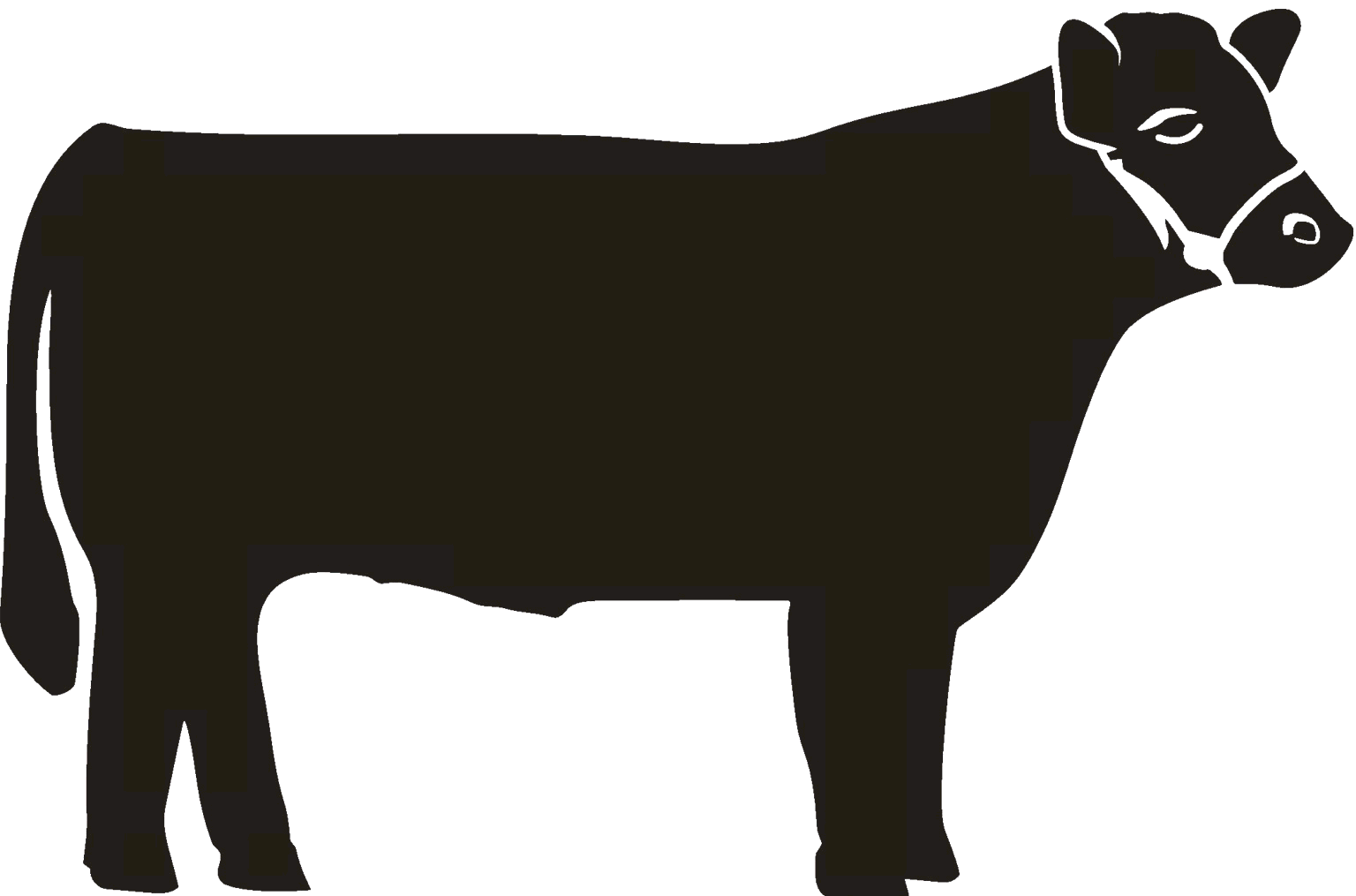 4-H PROJECT RECORD(Maximum two photos per animal/item)This year’s goals: What I did and learned in this project this year:Achievements/Accomplishments:Problems and solutions:Where/who I received help from and how they helped: Examples of leadership:When choosing animals to improve your breeding herd, what were the characteristics you were looking for and why were these traits important to you?Future goals:        Market Beef ReportAnimal tag #:                  Purchase price or value: $Starting weight (if unable to weigh your animal at home, mark N/A):Fair weight (finished weight):Rate of gain (if no starting weight, mark N/A):Animal sold for: $			  Market price per pound: $Animal tag #:                  Purchase price or value: $Starting weight (if unable to weigh your animal at home, mark N/A):Fair weight (finished weight):Rate of gain (if no starting weight, mark N/A):Animal sold for: $			  Market price per pound: $Animal tag #:                  Purchase price or value: $Starting weight (if unable to weigh your animal at home, mark N/A):Fair weight (finished weight):Rate of gain (if no starting weight, mark N/A):Animal sold for: $			  Market price per pound: $Market Beef Financial Report(Total of all animals from Market Beef Report)Expenses:Purchase price or beginning value (from Market Beef Report): $Feed cost: $                                         (cost/bag: $                , total feed used in lbs:          #)Bedding cost: $Health records and veterinary costs: (List below any vaccination used, worming and other herd health treatment plan protocol)Supply costs: (List supplies purchased on chart below with each cost) Transportation (if none, mark N/A): $Entry fees (if none, mark N/A): $Other expenses (if none, mark N/A): $Total expenses (A through H): $ Income: Sale of animal(s): $Fair premium(s): $Other income (if none, mark N/A): $Total income (I through K): $Profit or Loss: $Beef Breeding Stock Record(exhibited animals only)Inventory Beef Breeding Stock Financial Report(Total of all animals from Beef Breeding Stock)Expenses:Total beginning animal inventory value (from Beef Breeding Stock Record): $Total feed cost: $                                         (cost/bag: $                , total feed used in lbs:          #)Total bedding cost: $Health records and veterinary costs: (List below any vaccination used, worming and other health treatment plan protocol)Supply costs (List supplies purchased on chart below with each cost) Transportation (if none, mark N/A): $Entry fees (if none, mark N/A): $Other expenses (if none, mark N/A): $Total expenses (A through H): $ Income: $Total ending animal inventory value (from Beef Breeding Stock Record): $Sale of animal(s): $Fair premium(s): $Other income (if none, mark N/A): $Total income (I through L): $Profit or Loss: $                    MY 4-H YEARLY PROJECT-RELATED ACTIVITIES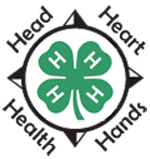                     (4-H AND NON - 4-H ACTIVITIES)                    (Maximum two photos per EVENT)Date: 				Event:What I did and learned: Date: 				Event:What I did and learned:            BEEF FEEDER 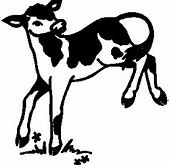    4-H PROJECT RECORD (Maximum two photos per animal/item)This year’s goals: What I did and learned in this project this year:Achievements/Accomplishments:Problems and solutions:Where/who I received help from and how they helped: Examples of leadership:Future goals:         Beef Feeder Report*Attach Receipt/Proof of Value. This page must be completed and turned in at the fair weigh-in.  Failure to complete this form accurately will result in a last place penalty for this portion of your score.Animal I.D. #:   Animal purchase price: Starting date:	 		Starting weight:End date:			End weight: 			Rate of gain: Animal I.D. #:   Animal purchase price: Starting date:	 		Starting weight:End date:			End weight: 			Rate of gain: Animal I.D. #:   Animal purchase price: Starting date:	 		Starting weight:End date:			End weight: 			Rate of gain: Beef Feeder Financial Report(Total of all animals from Beef Feeder Report)Expenses:Purchase price or beginning value (from Beef Feeder Report):  Feed cost: $                	Milk replacer (cost/bag: $           , total feed used in lbs:                #)				 Grain (cost/bag: $            , total feed used in lbs:                 #)				 Hay (cost/bale: $              , total feed used in lbs:                 #)Bedding cost: Health records and veterinary costs (List below any vaccination used, worming and other health treatment plan protocol)Supply costs (List supplies purchased on chart below with each cost)Transportation (if none, mark N/A):Entry fees (if none, mark N/A):Other expenses (if none, mark N/A):Total expenses (A through H): Income:Sale of animal(s):Fair premium(s):Other income (if none, mark N/A):Total income (I through K):Profit or Loss:                    MY 4-H YEARLY PROJECT-RELATED ACTIVITIES                    (4-H AND NON - 4-H ACTIVITIES)                    (Maximum two photos per EVENT)Date: 				Event:What I did and learned: Date: 				Event:What I did and learned: Project animal(s)/item(s): DateCondition treatedTreatment usedOther information(withhold times)CostDateItem purchasedCostCalves/Heifers/Cows/BullsNumber of animalsBreedBreedValue as of Sept. 1 or purchase/born dateValue as of Aug. 31 or sell dateTotalsDateCondition treatedTreatment usedOther information(withhold times)CostDateItem purchasedCostProject animal(s)/item(s): DateCondition treatedTreatment usedOther information(withhold times)CostDateItem purchasedCost